Medical Care Collection Fund (MCCF)
Electronic Data Interchange (EDI)
Transaction Applications Suite (TAS)
ePharmacy Build 19Electronic Claims Management Engine BPS*1.0*31Deployment, Installation, Back-out, and Rollback Guide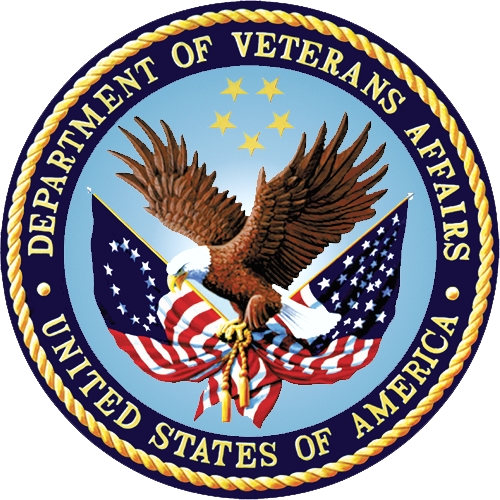 May 2022Department of Veterans AffairsOffice of Information and Technology (OIT)Revision HistoryArtifact Rationale This document describes the Deployment, Installation, Back-out, and Rollback Plan for new products going into the VA Enterprise. The plan includes information about system support, issue tracking, escalation processes, and roles and responsibilities involved in all those activities. Its purpose is to provide clients, stakeholders, and support personnel with a smooth transition to the new product or software, and should be structured appropriately, to reflect particulars of these procedures at a single or at multiple locations.Per the Veteran-focused Integrated Process (VIP) Guide, the Deployment, Installation, Back-out, and Rollback Plan is required to be completed  prior to Critical Decision Point #2 (CD #2), with the expectation that it will be updated throughout the lifecycle of the project for each build, as needed. Table of Contents1	Introduction	21.1	Purpose	21.2	Dependencies	21.3	Constraints	22	Roles and Responsibilities	23	Deployment	23.1	Timeline	23.2	Site Readiness Assessment	23.2.1	Deployment Topology (Targeted Architecture)	23.2.2	Site Information (Locations, Deployment Recipients)	23.2.3	Site Preparation	23.3	Resources	23.3.1	Facility Specifics	23.3.2	Hardware	23.3.3	Software	23.3.4	Communications	23.3.4.1	Deployment / Installation / Back-out Checklist	24	Installation	24.1	Pre-installation and System Requirements	24.2	Platform Installation and Preparation	24.3	Download and Extract Files	24.4	Database Creation	24.5	Installation Scripts	24.6	Cron Scripts	24.7	Access Requirements and Skills Needed for the Installation	24.8	Installation Procedure	24.9	Installation Verification Procedure	24.10	System Configuration	24.11	Database Tuning	25	Back-out Procedure	25.1	Back-Out Strategy	25.1.1	Mirror Testing or Site Production Testing	25.1.2	After National Release but During the Designated Support Period	25.1.3	After National Release and Warranty Period	25.2	Back-out Considerations	25.2.1	Load Testing	25.2.2	User Acceptance Testing	25.3	Back-out Criteria	25.4	Back-out Risks	25.5	Authority for Back-out	25.6	Back-out Procedure	25.7	Back-out Verification Procedure	26	Rollback Procedure	26.1	Rollback Considerations	26.2	Rollback Criteria	26.3	Rollback Risks	26.4	Authority for Rollback	26.5	Rollback Procedure	26.6	Rollback Verification Procedure	2List of TablesTable 1: Deployment, Installation, Back-out, and Rollback Roles and Responsibilities	2Table 2: Site Preparation	2Table 3: Facility-Specific Features	2Table 4: Hardware Specifications	2Table 5: Software Specifications	2Table 6: Deployment / Installation / Back-out Checklist	2IntroductionThis document describes how to deploy and install BPS*1.0*31, how to back-out the product, and rollback to a previous version or data set.PurposeThe purpose of this plan is to provide a single, common document that describes how, when, where, and to whom BPS*1.0*31 will be deployed and installed, as well as how it is to be backed out and rolled back, if necessary. The plan identifies resources, communications plan, and rollout schedule. Specific instructions for installation, back-out, and rollback are included in this document.DependenciesBPS*1.0*26, BPS*1.0*27, and BPS*1.0*30 must be installed BEFORE BPS*1.0*31.ConstraintsThis patch is intended for a fully patched VistA system.Roles and ResponsibilitiesTable 1: Deployment, Installation, Back-out, and Rollback Roles and ResponsibilitiesDeployment The deployment is planned as a national rollout.This section provides the schedule and milestones for the deployment.Timeline The deployment and installation are scheduled to run for 30 days starting with national release.Site Readiness Assessment This section discusses the locations that will receive the deployment of BPS*1.0*31.Deployment Topology (Targeted Architecture)BPS*1.0*31 is to be nationally released to all VAMCs.Site Information (Locations, Deployment Recipients) The IOC sites are:BirminghamEastern KansasLexingtonRichmondSite Preparation The following table describes preparation required by the site prior to deployment.Table 2: Site PreparationResourcesFacility SpecificsThe following table lists facility-specific features required for deployment.Table 3: Facility-Specific FeaturesHardware The following table describes hardware specifications required at each site prior to deployment.Table 4: Hardware SpecificationsPlease see the Roles and Responsibilities table in Section 2 for details about who is responsible for preparing the site to meet these hardware specifications.Software The following table describes software specifications required at each site prior to deployment.Table 5: Software SpecificationsPlease see the Roles and Responsibilities table in Section 2 above for details about who is responsible for preparing the site to meet these software specifications.Communications The sites that are participating in field testing (IOC) will use the “Patch Tracking” message in Outlook to communicate with the ePharmacy eBusiness team, the developers, and product support personnel.Deployment / Installation / Back-out ChecklistThe Release Management team will deploy BPS*1.0*31, which is tracked nationally for all VAMCs in the National Patch Module (NPM) in Forum. Forum automatically tracks the patches as they are installed in the different VAMC production systems. One can run a report in Forum to identify when and by whom the patch was installed into the VistA production at each site. A report can also be run to identify which sites have not currently installed the patch into their VistA production system. Therefore, this information does not need to be manually tracked in the chart below.Table : Deployment / Installation / Back-out ChecklistInstallationPre-installation and System RequirementsBPS*1.0*31 is installable on a fully patched M(UMPS) VistA system and operates on the top of the VistA environment provided by the VistA infrastructure packages. The latter provides utilities that communicate with the underlying operating system and hardware, thereby providing each VistA package independence from variations in hardware and operating system.Platform Installation and PreparationRefer to the BPS*1.0*31 documentation on the NPM in Forum for the detailed installation instructions. These instructions include any pre-installation steps if applicable.Download and Extract FilesRefer to the BPS*1.0*31 documentation on the NPM to find related documentation that can be downloaded. The patch description will be transmitted as a MailMan message from the NPM. This message can also be pulled from the NPM. Database CreationBPS*1.0*31 modifies the VistA database. All changes can be found on the NPM documentation for this patch. Installation ScriptsNo installation scripts are needed for BPS*1.0*31 installation.Cron ScriptsNo Cron scripts are needed for BPS*1.0*31 installation.Access Requirements and Skills Needed for the InstallationStaff performing the installation of this patch will need access to FORUM’s NPM to view the patch description. The software is to be installed by each site’s or region’s designated VA OIT IT Operations Service, Enterprise Service Lines, VistA Applications Division.Installation ProcedureDetailed instructions for installing BPS*1.0*31can be found on the patch description for BPS*1.0*31, which can be found on the NPM.Installation Verification ProcedureRefer to the BPS*1.0*31 documentation on the NPM for detailed installation instructions. These instructions include any post installation steps if applicable.System ConfigurationNo system configuration changes are required for this patch.Database TuningNo reconfiguration of the VistA database, memory allocations, or other resources is necessary.Back-out ProcedureBack-out pertains to a return to the last known good operational state of the software and appropriate platform settings.Back-Out StrategyA decision to back out could be made during Site Mirror Testing, during Site Production Testing, or after National Release to the field (VAMCs). The best strategy decision is dependent on the stage during which the decision is made.Mirror Testing or Site Production TestingIf a decision to back out is made during Mirror Testing or Site Production Testing, a new version of the patch can be used to restore the build components to their pre-patch condition.After National Release but During the Designated Support PeriodIf a decision to back out is made after national release and within the designated support period, a new patch will be entered into the NPM in Forum and will go through all the necessary milestone reviews, etc. as a patch for a patch. This patch could be defined as an emergency patch, and it could be used to address specific issues pertaining to the original patch or it could be used to restore the build components to their original pre-patch condition.After National Release and Warranty PeriodAfter the 90-day warranty period, the VistA Maintenance Program will produce the new patch, either to correct the defective components or restore the build components to their original pre-patch condition.Back-out ConsiderationsChanges implemented with BPS*1.0*31 can be backed out in their entirety or on an enhancement-by-enhancement basis. Either could be accomplished via a new version of BPS*1.0*31 if before national release or a new build if after national release.Load TestingN/A. The back-out process will be executed at normal rather than raised job priority and is expected to have no significant effect on total system performance. After the reversion, the performance demands on the system will be unchanged.User Acceptance TestingBelow are the acceptance criteria for each story included in BPS*1.0*31.EPHAR-3The data dictionary of the field BENEFIT TYPE OPPORTUNITY (#C58-AE) in the file BPS RESPONSES, file 9002313.03 has been updated.The data dictionary of the field FORMULARY ALT BENEFIT TIER (#D42-PV) in the file BPS RESPONSES, file 9002313.03 has been updated.The Reject Codes have been updated in file BPS NCPDP REJECT CODES, file 9002313.93 to reflect the codes that have been added and renamed.When patient type is Veteran new Reject Code can be:selected in the testing tool.received in a claim response and stored in VistA with the claim response.displayed on the ECME User screen.displayed on the Rejected Claims Report and Closed Claims Report.displayed on the LOG Print Claim Log (ECME User Screen and VER).When patient type is TRICARE or CHAMPVA new Reject Code can be:selected in the testing tool.received in a claim response and stored in VistA with the claim response.displayed on the ECME User screen.displayed on the Pharmacists’ Worklist.displayed on the Pharmacists’ View/Process (VP).displayed on the Reject Notification Screen.displayed on the Reject Information Screen.displayed on the Rejected Claims Report and Closed Claims Report.displayed on the LOG Print Claim Log (ECME User Screen and VER).New field, Sex Assigned At Birth, is in VistA file BPS NCPDP FIELD DEFS #9002313.91.New outgoing field, Sex Assigned At Birth, is in the BPS CLAIMS, subfile TRANSACTIONS #9002313.0201.EPHAR-44File BPS NCPDP REJECT CODES has been updated to reflect the codes that have been added.File BPS NCPDP BENEFIT STAGE INDICATOR has been updated to reflect the codes that have been modified.File BPS NCPDP PROFESSIONAL SERVICE CODE has been updated to reflect the code that has been added.When patient type is Veteran new Reject Code can be:selected in the testing tool.received in a claim response and stored in VistA with the claim response.displayed on the ECME User screen.displayed on the Rejected Claims Report and Closed Claims Report.displayed on the LOG Print Claim Log (ECME User Screen and VER).When patient type is TRICARE or CHAMPVA new Reject Code can be:selected in the testing tool.received in a claim response and stored in VistA with the claim response.displayed on the ECME User screen.displayed on the Pharmacists’ Worklist.displayed on the Pharmacists’ View/Process (VP).displayed on the Reject Notification Screen.displayed on the Reject Information Screen.displayed on the Rejected Claims Report and Closed Claims Report.displayed on the LOG Print Claim Log (ECME User Screen and VER).New Professional Service Code can be:selected when performing the OVR action from the Pharmacist Worklist.selected when performing the SMA action from the Pharmacist Worklist.EPHAR-113On the No-Touch Table, the unstranded transactions are all reflected in the Manual category.On the Count of Manual vs No-Touch Chart, the unstranded transactions are reflected in the Manual category.On the Count of Status Chart, the unstranded transactions continue to reflect in the Unstranded category. RegressionOn the No-Touch Data Point Table, the unstranded transactions are all reflected in the Manual category.On the Count of Manual vs No-Touch Data Point Table, the unstranded transactions are reflected in the Manual category.On the Count of Status Data Point Table, the unstranded transactions are all reflected in the Unstranded category. Previous unstranded transactions are reflected in the Manual category.EPHAR-1610When closing a claim using action REV, the CLOSED BY field on the BPS CLAIMS file is populated correctly with the user name closing the claim.ECME Billing Events Report accurately displays the name of the user closing the claim.Closed Claims Report accurately displays the name of the user closing the claim.Postmaster displays as the Closed By when the software automatically closes the claim (e.g. discontinued RXs, deleted RXs, etc.). Regression.When closing a claim using action CLO, the CLOSED BY field on the BPS CLAIMS file continues to populate correctly with the user name closing the claim. Regression.EPHAR-1622Unreleased auto-reversed claims cannot be resubmitted from the ECME User Screen.A message is displayed identifying the claim cannot be resubmitted when an attempt is made to resubmit an unreleased auto-reversed claim from the ECME User Screen.Unreleased claims that have not been auto-reversed can be resubmitted from the ECME User Screen.A previously auto-reversed claim that was released can be resubmitted from the ECME User Screen.Manually reversed claims can be resubmitted.Unreleased auto-reversed claims can be resubmitted by the pharmacist.ECME User Screen actions work as expected for auto-reversed claims that have been released by pharmacy.Back-out CriteriaIt may be decided to back out this patch if the project is canceled, the requested changes implemented by BPS*1.0*31 are no longer desired by VA OIT and the ePharmacy eBusiness team, or the patch produces catastrophic problems.Back-out RisksSince the ePharmacy software is tightly integrated with external systems, any attempt at a back-out should include close consultation with the external trading partners such as the Financial Services Center (FSC) and the Health Care Clearing House (HCCH) to determine risk.Authority for Back-outAny back-out decision should be a joint decision of the Business Owner (or their representative) and the Program Manager with input from the Health Product Support (HPS) Application Coordinator, developers (both project and Tier 3 HPS), and if appropriate, external trading partners such as the FSC, Change Healthcare, or Transunion.Back-out ProcedureThe back-out plan for VistA applications is complex and not a “one size fits all” solution. The general strategy for a VistA back-out is to repair the code with a follow-up patch. The development team recommends that sites log a ticket if it is a nationally released patch. If it is prior to national release, the site will be already working directly with the development team daily and should contact that team. The development team members will have been identified in the Initial Operating Capability (IOC) Memorandum of Understanding (MOU). As discussed in section 5.2, it is likely that development team can quickly address via a new software version. If the site is unsure whom to contact, they may log a ticket or contact Health Product Support - Management Systems Team.BPS*1.0*31 contains the following build components:RoutinesData DictionariesFilesWhile the VistA PackMan installation procedure allows the installer to back up the modified routines using the ‘Backup a Transport Global’ action, the back-out procedure for global, data dictionary, and other VistA components is more complex and requires issuance of a follow-up patch to ensure all components are properly removed and / or restored. All software components (routines and other items) must be restored to their previous state at the same time and in conjunction with the restoration of the data.Please contact the Enterprise Program Management Office (EPMO) team for assistance since this installed patch contains components in addition to routines.Back-out Verification ProcedureSuccessful back-out is confirmed by verification that the back-out patch was successfully implemented. This includes successful installation and testing that the back-out acts as expected, as defined together with the team the site contacted in section 5.5.Rollback ProcedureRollback pertains to data. The data changes in this patch are specific to the operational software and platform settings. These data changes are covered in the Back-out procedures detailed elsewhere in this document.Rollback ConsiderationsNot applicable.Rollback CriteriaNot applicable.Rollback RisksNot applicable.Authority for RollbackNot applicable.Rollback ProcedureNot applicable.Rollback Verification ProcedureNot applicable.DateVersionDescriptionAuthorMay 20221.0Initial VersionEDI TAS ePharmacy Development TeamIDTeamPhase / RoleTasksProject Phase (See Schedule)1VA OI&T, VA OI&T Health Product Support, and PMO (Leidos)DeploymentPlan and schedule deployment (including orchestration with vendors)Planning2Local VAMC and CPAC processesDeploymentDetermine and document the roles and responsibilities of those involved in the deployment.Planning3Field Testing (Initial Operating Capability - IOC), Health Product Support Testing & VIP Release Agent Approval DeploymentTest for operational readiness Testing4Health product Support and Field OperationsDeploymentExecute deploymentDeployment5Individual Veterans Administration Medical Centers (VAMCs)InstallationPlan and schedule installation Deployment6VIP Release AgentInstallationEnsure authority to operate and that certificate authority security documentation is in placeDeployment7InstallationValidate through facility POC to ensure that IT equipment has been accepted using asset inventory processesN/A; only existing VistA system will be used8VA’s eBusiness teamInstallationsCoordinate training Deployment9VIP release Agent, Health Product Support & the development teamBack-outConfirm availability of back-out instructions and back-out strategy (what are the criteria that trigger a back-out) Deployment10VA OI&T, VA OI&T Health Product Support, and MCCF EDI TAS Development Team (Halfaker)Post DeploymentHardware, Software and System SupportWarrantySite / OtherProblem / Change NeededFeatures to Adapt / Modify to New ProductActions / StepsOwnerN/AN/AN/AN/AN/ASiteSpace / RoomFeatures NeededOtherN/AN/AN/AN/ARequired HardwareModelVersionConfigurationManufacturerOtherExisting VistA systemN/AN/AN/AN/AN/ARequired SoftwareMakeVersionConfigurationManufacturerOtherFully patched Electronic Claims Management Engine package within VistAN/A1.0N/AN/AN/AFully patched Outpatient Pharmacy package within VistAN/A7.0N/AN/AN/AFully patched Integrated Billing package within VistAN/A2.0N/AN/AN/AActivityDayTimeIndividual who completed taskDeployN/AN/AN/AInstallN/AN/AN/ABack-outN/AN/AN/A